Załącznik nr 1…………………………………………………………..Pieczęć firmowa OferentaNarodowy Instytut Zdrowia Publicznego PZH- Państwowy Instytut Badawczyul. Chocimska 2400-791 WarszawaFORMULARZ OFERTYDotyczący naboru Placówek Ambulatoryjnej Opieki Specjalistycznej (AOS) do współpracy w ramach projektu pn. „Profilaktyka chorób odkleszczowych w makroregionie centralnym” współfinansowanego ze środków Europejskiego Funduszu Społecznego w ramach Programu Operacyjnego Wiedza Edukacja Rozwój 2014-2020.DANE OFERENTA:Nazwa Placówki:………………………………………………………………………………………………………………………………………………...Adres siedziby:……………………………………………………………………………………………………………………………………………...… Województwo:	◻ mazowieckie	◻ łódzkie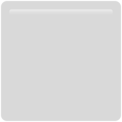 Telefon/Fax:………………………………………………………………………………………..……………………………………………………….Email:………………………………………………………………………………………………………………………………………………...Imię i nazwisko osoby do kontaktu:………………………………………………………………………………………………………………………………………………... Oświadczam,  że  zapoznałem/am  się  z  treścią  Umowy  do  niniejszego  ogłoszenia  i  akceptuję  jej  zapisy.Oświadczam, iż zostałem/am poinformowany/a, że projekt pn. „Profilaktyka chorób odkleszczowych w makroregionie centralnym” jest współfinansowany ze środków Unii Europejskiej w ramach Programu Operacyjnego Wiedza Edukacja Rozwój 2014-2020...........................................       Miejscowość́, data               ……………...........................................           Pieczątka i podpis osoby uprawnionej do reprezentowania placówki  AOS……………………………………………..pieczęć firmowa Wykonawcy         OŚWIADCZENIE O ZAPOZNANIU SIĘ Z REGULAMINEM  I SPEŁNIENIU                                               WARUNKÓWDziałając w imieniu Oferenta, niniejszym oświadczam, że przed przystąpieniem do Projektu zapoznałem/am się z obowiązującym Regulaminem Rekrutacji i Uczestnictwa w Projekcie.Oświadczam również, iż placówka AOS, którą reprezentuję spełnia następujące wymogi:Posiada kontrakt z NFZ na udzielanie świadczeń w rodzaju ambulatoryjna opieka specjalistyczna  w zakresie chorób zakaźnych;Posiada jednostkę organizacyjną i/lub siedzibę na obszarze realizacji Projektu, tj. na terenie jednego z województw: mazowieckiego lub łódzkiego.Deklaruję, że w przypadku pacjentów z podejrzeniem boreliozy z Lyme w późniejszych stadiach, kierowanych przez lekarzy POZ na wizytę do AOS w ramach projektu oczekiwany czas na wizytę nie przekroczy 14 dni.Zapewnia dostęp dla osób z niepełnosprawnością ruchową (tj. dostosowanie architektoniczne)Akceptuje, iż wynagrodzenie za świadczenie usług będzie zgodne ze stawkami wskazanymi w Umowie..........................................miejscowość, data……………...........................................pieczątka i podpis osoby uprawnionej do reprezentowania placówki AOS……………………………………………..Pieczęć firmowa WykonawcyOŚWIADCZENIE O WYRAŻENIU ZGODY NA PUBLIKACJĘDziałając w imieniu Oferenta wyrażam zgodę na umieszczenie informacji* o reprezentowanej przeze mnie Placówce Ambulatoryjnej Opieki Specjalistycznej na stronie internetowej Narodowego Instytutu Zdrowia Publicznego – Państwowego Zakładu Higieny Państwowego Instytutu Badawczego oraz stronie dedykowanej realizacji programu wraz z podaniem telefonu dla pacjentów uprawnionych do korzystania ze świadczeń zdrowotnych w ramach projektu pt. „Profilaktyka chorób odkleszczowych w makroregionie centralnym”.………………………………..... miejscowość, data……………………………………………pieczątka i podpis osoby uprawnionej do reprezentowania placówki  AOS*Informacja  publikowana  będzie  wyłącznie  w  celu  informowania  o  udziale  Placówki   w projekcie pn.: „Profilaktyka chorób odkleszczowych w makroregionie centralnym”.